Mgr. Adéla HrubáUniverzita Palackého v Olomouci, obor Česká filologie (2004)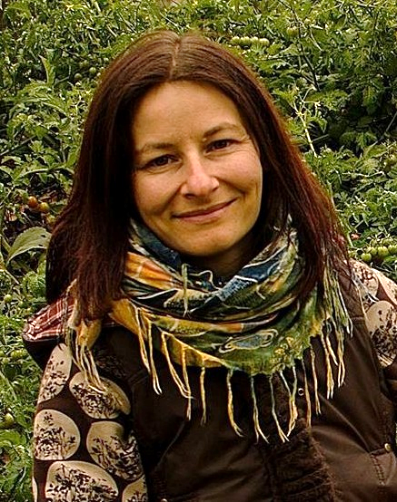 Praktický kurz permakultury (Sepp Holzer, Sopotnice 2011)Úplný kurz permakulturního designu (Tomas Remiarz, Sluňákov 2015)Mezinárodní učitelský kurz permakultury (George Sobol, Praha 2016)kurz Outdoor classroom (Carolyn Nuttall, Janet Millington, Slovinsko 2016) – mezinárodní týdenní kurz zaměřený na venkovní výuku a školní výukové zahrady pro děti, které se samy do velké míry účastní jejich navrhování i procesu realizace, vedený průkopnicemi na tomto poli z Austráliekurz Sociokracie (Rakesh Bhambri, Záhřeb 2016) – mezinárodní dvoudenní kurz zaměřený na procesy skupinového řízení, rozhodování a evaluace; metoda původně vznikla ve školství, nyní se však používá v mnoha dalších oblastechkurz Dragon Dreaming (Ulrike Reimann, Chorvatsko 2017) – mezinárodní týdenní praktický kurz; metoda skupinové práce, která se využívá též ve školství při práci s dětmi (proces, jak kolektivně uskutečňovat své projekty a vize, včetně procesu plánování, získávání zpětné vazby a její integrace)kurz Children in Permaculture (Lusi Alderslow, Gaye Amus, Skotsko 2017) – týdenní praktický kurz zaměřený na environmentální výchovu, příklady dobré praxe v různých evropských zemích a vzájemné předávání zkušenostíPřednášková, výuková, poradenská a konzultační činnost (např. Sdružení Splav, projekt Zahrady u SPLAVu; Greenstorming – zelená škola o.s., projekt Rostliny a zahrady kolem nás; odborný seminář pro o.s. Orion, projekt Aktivně i s hendikepem; Centrum ekologické a globální výchovy Cassiopeia projekt Přírodní architekti)Příprava, koordinace a vedení osvětových akcí v oblasti permakultury a přírodního zahradničení pro širokou veřejnostNávrhy výukových přírodních zahrad u mateřských a základních škol a jejich realizace v rámci veřejných akcí (od roku 2012)Lektorování a příprava výukových materiálů seminářů pro pedagogy „Přírodní zahrada – živá učebnice pro děti“, Školské zařízení pro další vzdělávání pedagogických pracovníků Královéhradeckého a Pardubického kraje (od roku 2014)Autorka a koordinátorka projektu Staré odrůdy do škol pro o.p.s. Gengel (2014), včetně přípravy a tvorby metodických výukových materiálů a webuSpoluautorka a koordinátorka projektu Zahrada bez plotu, Žamberk (2015)Členka týmu mezinárodního projektu podpořeného Erasmem+ Children in permaculture (2015-2018)Příprava a lektorování akreditovaného dvoudenního semináře pro pedagogy Pozoruj a jednej, praktický přístup k environmentální výchově (2017)Mgr. Tereza VelehradskáPřírodovědecká fakulta Jihočeské univerzity v Č. Budějovicích; studijní obory:  Botanika – Vegetační ekologie (2013), Učitelství biologie pro střední školy (2013)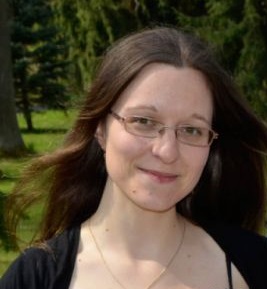 Úplný kurz permakulturního designu (Rakesh Rootsman Rak, Emerald gardens, Chorvatsko 2016)koordinátorka projektu „Children in permaculture“ podpořeného z programu Erasmus+ za Českou republikukrajská koordinátorka programu EKOŠKOLA v Jihočeském krajiLektorka environmentální výchovy a vzdělávání – tvorba a realizace výukových programů s environmentální tématikou pro žáky mateřských a základních škol, vedení volnočasových aktivit hlavní řešitelka projektu „Přírodní architekti – seznámení s permakulturou“ (2017) – tvorba a pilotní realizace environmentálních výukových programů pro žáky 1. stupně ZŠ k tématům udržitelného rozvoje a permakultury.   řešitelka projektu „Venku je nám líp“ (2016) – tvorba a pilotní realizace environmentálních výukových programů pro děti z mateřských škol a žáky 1. stupně základních škol, využitelných v běžném prostředí sídelní zeleně)řešitelka projektu „Snadné cesty k přírodě“ (2015) – tvorba a pilotní realizace environmentálních výukových programů pro mateřské školy v městských parcích Č. Budějovic. 